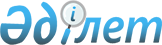 О признании утратившими силу постановление акимата Сайрамского района от 7 июля 2013 года № 1179 "Об установлении квоты рабочих мест для инвалидов в размере трех процентов от общей численности рабочих мест"Постановление акимата Сайрамского района Южно-Казахстанской области от 15 декабря 2015 года № 736

      В соответствии со статьей 37 Закона Республики Казахстан от 23 января 2001 года «О местном государственном управлении и самоуправлении в Республике Казахстан», Закона Республики Казахстан от 24 ноября 2015 года «О внесении изменений и дополнений в некоторые законодательные акты Республики Казахстан по вопросам миграции и занятости населения», статьей 21-1 Закона Республики Казахстан «О нормативных правовых актах», акимат района ПОСТАНОВИЛ:



      1. Признать утратившим силу постановление акимата Сайрамского района от 7 июля 2013 года № 1179 «Об установлении квоты рабочих мест для инвалидов в размере трех процентов от общей численности рабочих мест» (зарегистрировано в Реестре государственной регистрации нормативных правовых актов за № 2322, опубликовано 5 июля 2013 года в газете «Пульс Сайрама»).



      2. Контроль за исполнением настоящего постановления возложить на заместителя акима района Керимбекова Т.

      

      Акима района                               В.Кайназаров 

 
					© 2012. РГП на ПХВ «Институт законодательства и правовой информации Республики Казахстан» Министерства юстиции Республики Казахстан
				